The Ideal Way to Organize Applied Kinesiology!WHAT TO DO FIRST, NEXT & LAST!These QA Workshops Complement the Comprehensive QA Home Study Course OnlineDocs go to: https://qahomestudy.com/amodio Students go to:  https://qahomestudy.com/amodio/studentSession & Dates:                     Topics:Workshop 1: Oct. 26, 2019   Hands-On Pain Relief / Hip and Low Back (QA Sessions 1 & 2)Workshop 2: Nov. 23, 2019   Shoulder/ Fatigue & Inflammation (QA Sessions 3 & 4)Workshop 3: Jan. 25, 2020   Spinal Adjusting / Fatigue & Inflammation (QA Sessions 5 & 6)Workshop 4: Mar. 7, 2020    Head & Neck / Immune System (QA Sessions 7 & 8)Workshop 5: Jul. 25, 2020   Lower Limb/Low Endocrine Function/Adrenal Stress/Emotional Stress Techniques (QA Sessions 9& 10)In order to achieve a complete educational experience, it is highly recommended that the participant study the respective QA Sessions online prior to attending the QA Workshops.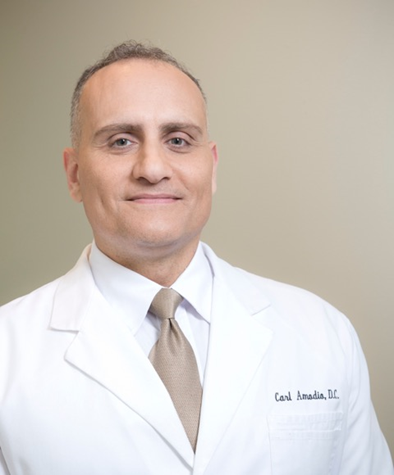 LOCATION & TIMES: (Workshops 1-8)LOCATION & TIMES:Life University, CCE 117, Marietta, GASATURDAYS: 9:30 to 5:30 PM SEMINAR FEES (per session): Doctors: $250 	Students: $150Payments received 30 days prior to the seminar receive $25 off.CANCELLATION (Transfer) POLICY: A $25 cancellation fee will be charged for cancellation within 10 days prior to any session.  However, the seminar fee may be transferred to another session at no charge.WHO IS ELIGIBLE TO ATTEND:  THIS COURSE IS OPEN TO DOCTORS LICENSED TO DIAGNOSE AND STUDENTS IN A DEGREE PROGRAM LEADING TO A LICENSE TO DIAGNOSE.  THIS IS IN KEEPING WITH THE GUIDELINES OF THE INTERNATIONAL COLLEGE OF APPLIED KINESIOLOGY.  Tables Will Be Provided – But Feel Free to Bring Your OwnREGISTER:PLEASE PRINT LEGIBLY:  First Name ____________________________ Last Name ___________________________________ Degree ______Address ________________________________________ City ___________________ State _________  Zip ______Tel __________________________________  Email ____________________________________________________ VISA/MC/AMEX # ________   -   _________   -   _________   -   _________   EXP ____ / ____ CVV ____ Zip ______Make Checks Payable & Mail to: Optimal Health                                                     555 Sun Valley Dr. NW, Suite A1                                                    Roswell, GA 30076					    (770) 993-4633PayPal email: drcarl9@gmail.comIn Order to Ensure Optimal Learning, the Number of Participants will be Limited…REGISTER NOW!Go to the links above to purchase the QA Online Comprehensive Course